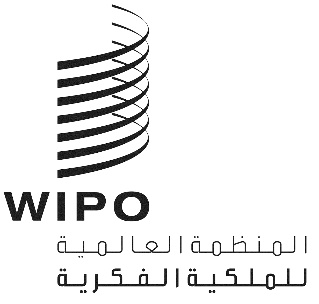 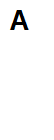 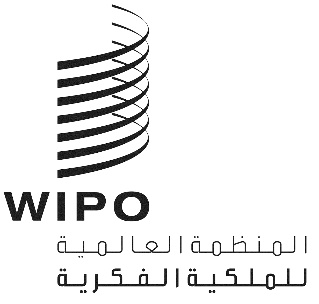 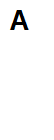 a/65/2 Prov.2الأصل: بالإنكليزيةالتاريخ: 5 يوليو 2024جمعيات الدول الأعضاء في الويبوسلسلة الاجتماعات الخامسة والستونجنيف، من 9 إلى 17 يوليو 2024قائمة بالوثائقمن إعداد الأمانةالبند 1 من جدول الأعمال			افتتاح الدوراتA/65/INF/1 Rev. (معلومات عامة)البند 2 من جدول الأعمال		اعتماد جدول الأعمالA/65/1 Prov.1 (مشروع جدول الأعمال الموحّد)A/65/2 Prov.2 (قائمة الوثائق)البند 3 من جدول الأعمال		خطاب المدير العام إلى جمعيات الويبوسيُتاح الخطاب على موقع الويبو الإلكتروني.البند 4 من جدول الأعمال		بيانات عامةستُتاح البيانات العامة المُقدّمة من الوفود على موقع الويبو الإلكتروني.البند 5 من جدول الأعمال		انتخاب أعضاء المكتب A/65/INF/2 (أعضاء المكتب)البند 6 من جدول الأعمال		قبول المراقبينA/65/3 Rev. (قبول المراقبين)البند 7 من جدول الأعمال		مشروعات جداول أعمال دورات عام 2025 العاديةA/65/4 (مشروعات جداول أعمال دورات عام 2025 العادية للجمعية العامة للويبو ومؤتمر الويبو وجمعية اتحاد باريس وجمعية اتحاد برن)البند 8 من جدول الأعمال		تقارير عن التدقيق والرقابةWO/GA/57/1 (تقرير لجنة الويبو الاستشارية المستقلة للرقابة) A/65/5 (تقرير المدقق الخارجي)WO/GA/57/2 (التقرير السنوي لمدير شعبة الرقابة الداخلية)A/65/6 (قائمة القرارات التي اعتمدتها لجنة البرنامج والميزانية) البند 9 من جدول الأعمال		تقرير عن لجنة البرنامج والميزانيةA/65/6 (قائمة القرارات التي اعتمدتها لجنة البرنامج والميزانية) البند 10 من جدول الأعمال	تقارير من لجان الويبو WO/GA/57/3 (تقرير عن اللجنة الدائمة المعنية بحق المؤلف والحقوق المجاورة) WO/GA/57/4 (تقرير عن اللجنة الدائمة المعنية بقانون البراءات)WO/GA/57/5 (تقرير عن اللجنة الدائمة المعنية بقانون العلامات التجارية والتصاميم الصناعية والمؤشرات الجغرافية)WO/GA/57/6 (تقرير عن اللجنة المعنية بالتنمية والملكية الفكرية واستعراض تنفيذ توصيات أجندة التنمية) WO/GA/57/7 (تقرير عن اللجنة الحكومية الدولية المعنية بالملكية الفكرية والموارد الوراثية والمعارف التقليدية والفوكلور) WO/GA/57/8 (تقرير عن اللجنة المعنية بمعايير الويبو)WO/GA/57/9 (تقرير عن اللجنة الاستشارية المعنية بالإنفاذ)البند 11 من جدول الأعمال	نظام معاهدة التعاون بشأن البراءاتPCT/A/56/1 (مراجعة معايير تخفيض رسوم معاهدة التعاون بشأن البراءات لمودعي الطلبات من بعض البلدان وتعديل التوجيهات الخاصة بتحديث قوائم الدول المستوفية للمعايير)
PCT/A/56/2 (التعديلات المقترح إدخالها على اللائحة التنفيذية لمعاهدة التعاون بشأن البراءات)البند 12 من جدول الأعمال	نظام مدريدMM/A/58/1 (تقرير عن الفريق العامل المعني بالتطوير القانوني لنظام مدريد للتسجيل الدولي للعلامات)البند 13 من جدول الأعمال	نظام لاهايH/A/44/1 (تجميد تطبيق قانون 1960 والتعديلات اللاحقة المقترحة على اللائحة التنفيذية المشتركة)H/A/44/2 (التعديلات المقترحة على اللوائح المشتركة فيما يتعلق بالقاعدة 14 وجدول الرسوم)البند 14 من جدول الأعمال	مركز الويبو للتحكيم والوساطة، بما في ذلك أسماء حقول الإنترنتWO/GA/57/10 (مركز الويبو للتحكيم والوساطة، بما في ذلك أسماء الحقول على الإنترنت)البند 15 من جدول الأعمال	جمعية اتحاد بودابستBP/A/41/1 (تقرير النشاط عن تشغيل نظام بودابست)البند 16 من جدول الأعمال 	معاهدة مراكش لتيسير النفاذ إلى المصنفات المنشورة لفائدة الأشخاص المكفوفين أو معاقي البصر أو ذوي إعاقات أخرى في قراءة المطبوعاتMVT/A/9/1 Rev. (وضع معاهدة مراكش)البند 17 من جدول الأعمال 	تقرير عن نتائج المؤتمر الدبلوماسي لإبرام صك قانوني دولي بشأن الملكية الفكرية والموارد الوراثية والمعارف التقليدية المرتبطة بالموارد الوراثيةWO/GA/57/11 (تقرير عن نتائج المؤتمر الدبلوماسي لإبرام صك قانوني دولي بشأن الملكية الفكرية والموارد الوراثية والمعارف التقليدية المرتبطة بالموارد الوراثية)البند 18 من جدول الأعمال	المساعدة والدعم لقطاع الابتكار والإبداع ونظام الملكية الفكرية لأوكرانياA/65/7 (تقرير عن المساعدة والدعم لقطاع الابتكار والإبداع ونظام الملكية الفكرية لأوكرانيا)البند 19 من جدول الأعمال	تقارير عن شؤون الموظفينWO/CC/83/INF/1 Rev. (التقرير السنوي عن الموارد البشرية)WO/CC/83/INF/2 Rev. (التقرير السنوي لمكتب الأخلاقيات)البند 20 من جدول الأعمال	تعديلات على نظام الموظفين ولائحتهWO/CC/83/1 (تعديلات على نظام الموظفين ولائحته)البند 21 من جدول الأعمال	اعتماد التقريرالتقرير الموجزالبند 22 من جدول الأعمال	اختتام الدوراتقائمة الوثائق بحسب الرقم التسلسليالرقم التسلسلي	عنوان الوثيقةA/65/INF/1 Rev.	معلومات عامةA/65/INF/2	أعضاء المكتبA/65/INF/3	حالات الانضمام إلى المعاهدات التي تديرها الويبو ومسائل الإصلاح الدستوريA/64/INF/4	وضع تسديد الاشتراكات حتى 31 مايو 2024A/64/INF/4 Add.	وضع تسديد الاشتراكات حتى 30 يونيو 2024A/65/INF/5 Prov.	قائمة مؤقتة بالمشاركين (إ، ف)A/65/1 Prov.1	مشروع جدول الأعمال الموحّدA/65/2 Prov.2	قائمة الوثائقA/65/3 Rev.	قبول المراقبين A/65/4	مشروعات جداول أعمال دورات عام 2025 العادية للجمعية العامة للويبو ومؤتمر الويبو وجمعية اتحاد باريس وجمعية اتحاد برن A/65/5	تقرير المدقق الخارجيA/65/6	قائمة القرارات التي اعتمدتها لجنة البرنامج والميزانيةA/65/7	تقرير عن المساعدة والدعم لقطاع الابتكار والإبداع ونظام الملكية الفكرية لأوكرانيا WO/GA/57/1	تقرير لجنة الويبو الاستشارية المستقلة للرقابةWO/GA/57/2	التقرير السنوي لمدير شعبة الرقابة الداخليةWO/GA/57/3	تقرير عن اللجنة الدائمة المعنية بحق المؤلف والحقوق المجاورةWO/GA/57/4	تقرير عن اللجنة الدائمة المعنية بقانون البراءاتWO/GA/57/5	تقرير عن اللجنة الدائمة المعنية بقانون العلامات التجارية والتصاميم الصناعية والمؤشرات الجغرافيةWO/GA/57/6	تقرير عن اللجنة المعنية بالتنمية والملكية الفكرية واستعراض تنفيذ توصيات أجندة التنميةWO/GA/57/7	تقرير عن اللجنة الحكومية الدولية المعنية بالملكية الفكرية والموارد الوراثية والمعارف التقليدية والفولكلورWO/GA/57/8	تقرير عن اللجنة المعنية بمعايير الويبوWO/GA/57/9	تقرير عن اللجنة الاستشارية المعنية بالإنفاذWO/GA/57/10	مركز الويبو للتحكيم والوساطة، بما في ذلك أسماء الحقول على الإنترنتWO/GA/57/11	تقرير عن نتائج المؤتمر الدبلوماسي لإبرام صك قانوني دولي بشأن الملكية الفكرية والموارد الوراثية والمعارف التقليدية المرتبطة بالموارد الوراثيةWO/CC/83/INF/1 Rev.	التقرير السنوي عن الموارد البشريةWO/CC/83/INF/2 Rev.	التقرير السنوي لمكتب الأخلاقياتWO/CC/83/1	تعديلات على نظام الموظفين ولائحتهPCT/A/56/1	معايير تخفيض رسوم معاهدة التعاون بشأن البراءات لمودعي الطلبات من بعض البلدان وتعديل التوجيهات الخاصة بتحديث قوائم الدول المستوفية للمعاييرPCT/A/56/2	التعديلات المقترح إدخالها على اللائحة التنفيذية لمعاهدة التعاون بشأن البراءاتMM/A/58/INF/1	فائض اتحاد مدريد للثنائية 2022/23MM/A/58/1	تقرير عن الفريق العامل المعني بالتطوير القانوني لنظام مدريد للتسجيل الدولي للعلاماتH/A/44/1	 تجميد تطبيق قانون 1960 والتعديلات اللاحقة المقترحة على اللائحة التنفيذية المشتركةH/A/44/2	التعديلات المقترحة على اللوائح المشتركة فيما يتعلق بالقاعدة 14 وجدول الرسوم BP/A/41/1	تقرير النشاط عن تشغيل نظام بودابستMVT/A/9/1 Rev.	وضع معاهدة مراكشMVT/A/9/INF/1	تقرير عن اتحاد الكتب الميسّرة[نهاية الوثيقة]